Персональные данные выпускника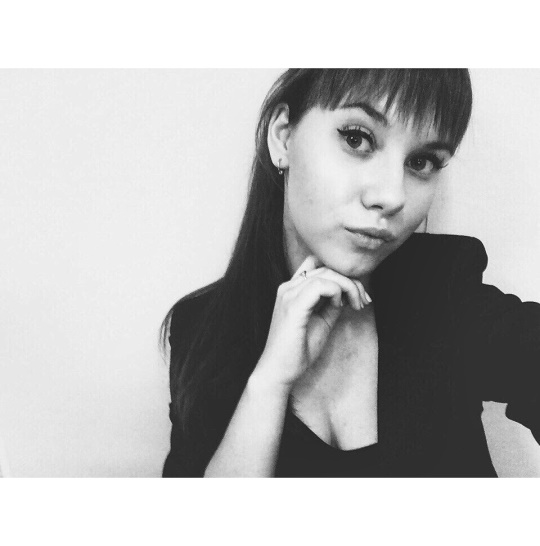 Ф.И.О: Черемных Евгения Павловна Дата рождения: 09.04.2000Адрес проживания: Свердловская область, г. БогдановичТелефон: +7-912-684-210Адрес эл. почты: zenyacheremnykh@icloud.comУчебное заведение: ГБПОУ СО «Богдановичский политехникум»Специальность: Экономика и  бхгалтерский учёт (по отраслям)Квалификация: БухгалтерУчастие в олимпиадах и конкурсах:Сертификат участника регионального этапа Всероссийской олимпиады профессионального мастерства обучающихся по специальностям среднего профессионального образования Свердловской области по укрупненной группе специальностей «Экономика и управление» Активное участие в общественных и спортивных мероприятиях техникума.Профессиональные навыки: Ведение кассовых операций.2.   Оформление первичной бухгалтерской документации.      3.   Знание гражданского, трудового и налогового законодательства.О себе:Коммуникабельна, ответственная, исполнительная, целеустремлена, есть желание развиваться, аккуратна, пунктуальна, нацелена на результат, неконфликтна.Тип деятельности, которым вы хотели бы заниматься:   Работать с дальнейшим ростом по карьерной лестнице, при этом получать высшее образование по этой же специальности.Хобби: Саморазвитие, активный отдых, кулинария.Жизненное кредо:   Соблюдать во всем порядок – это дисциплинирует.Дополнительные сведения: Уверенный пользователь ПК, опыт работы в программе 1С: Предприятие 8.2.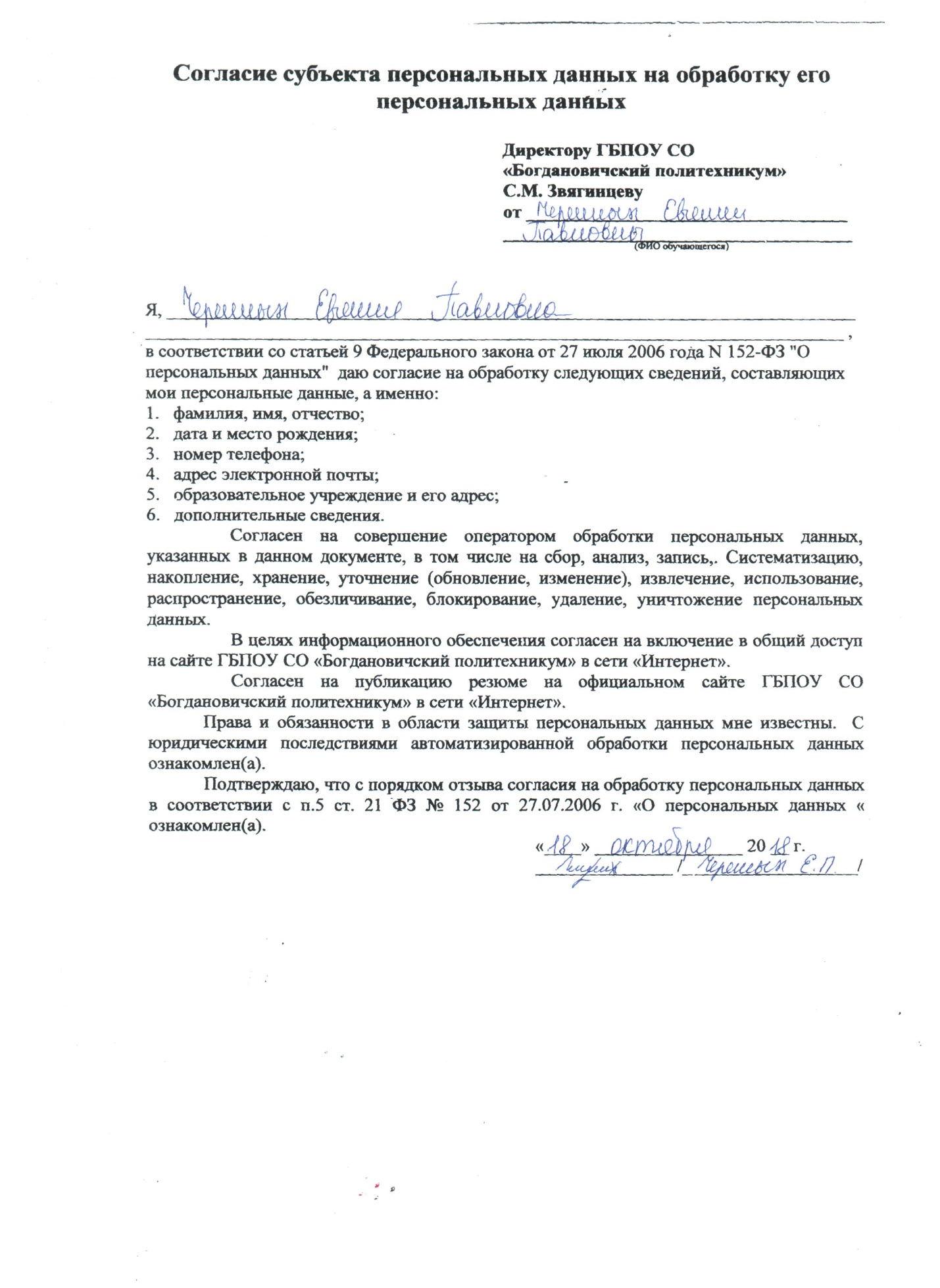 